                                                                                   от 30.04.2019 № 152-259-01-03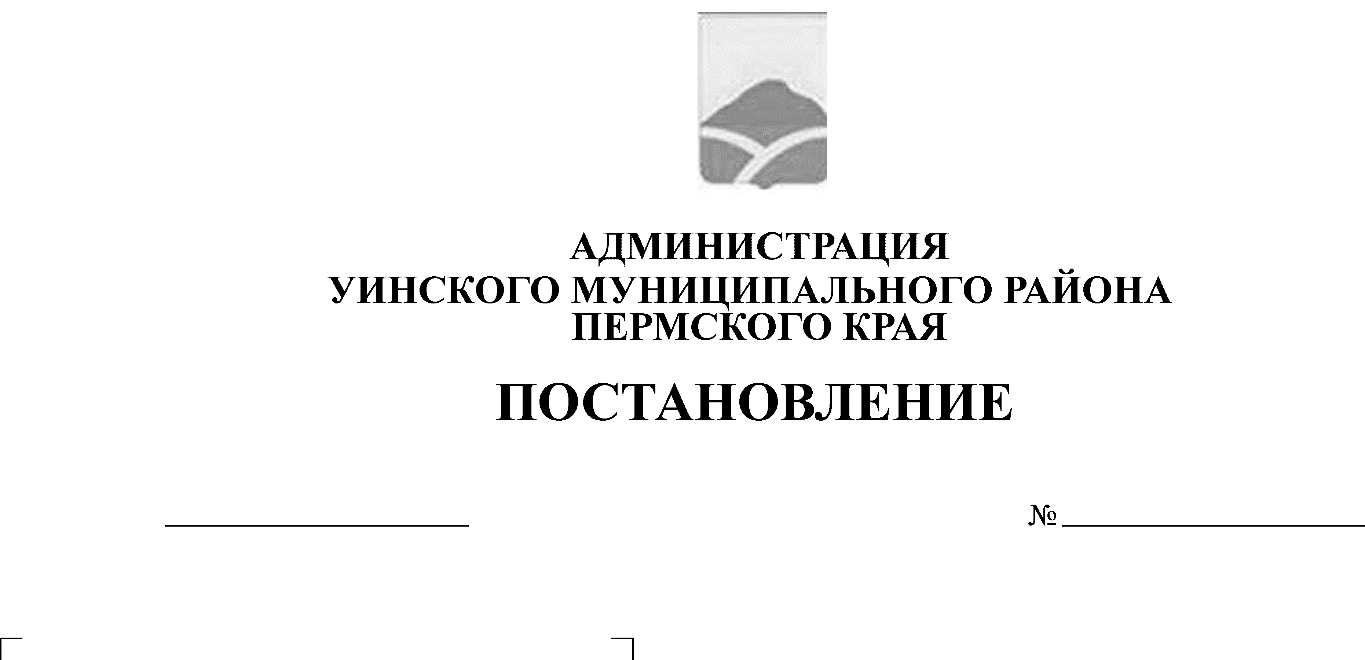 В соответствии с требованиями статьи 15 Федерального закона от 24.11.1995 № 181-ФЗ «О социальной защите инвалидов в Российской Федерации»,  Законом Пермского края от 04.04.2016 № 627-ПК «Об обеспечении беспрепятственного доступа инвалидов и других маломобильных групп населения к информации, объектам социальной, инженерной и транспортной инфраструктур Пермского края», в целях создания условий доступности для инвалидов объектов транспортной инфраструктуры, администрация Уинского муниципального района ПОСТАНОВЛЯЕТ:        1. Создать комиссию по обследованию беспрепятственного доступа инвалидов к объектам транспортной инфраструктуры на маршрутах регулярных перевозок на территории Уинского муниципального района.2. Утвердить прилагаемый состав комиссии по обследованию беспрепятственного доступа инвалидов к объектам транспортной инфраструктуры на маршрутах регулярных перевозок на территории Уинского муниципального района.3. Утвердить прилагаемый перечень обследуемых объектов транспортной инфраструктуры на маршрутах регулярных перевозок на территории Уинского муниципального района.4. Комиссии по обследованию беспрепятственного доступа инвалидов к объектам транспортной инфраструктуры на маршрутах регулярных перевозок на территории Уинского муниципального района в срок до 31.12.2019 года составить акты обследований объектов транспортной инфраструктуры. 5. Постановление вступает в силу с момента подписания и подлежит размещению на официальном сайте Уинского муниципального района в сети Интернет.        6. Контроль над исполнением постановления возложить на заместителя главы администрации района по развитию инфраструктуры, председателя комитета по управлению имуществом Р.Р. Айтуганова.Глава муниципального района 					           А.Н. Зелёнкин                                                                                                    Приложение 1 к постановлению                                                                                         администрации Уинского                                                                                       муниципального района                                                                                                 от 30.04.2019 № 152-259-01-03Состав комиссии по обследованию беспрепятственного доступа инвалидов к объектам транспортной инфраструктуры на маршрутах регулярных перевозок на территории Уинского муниципального района                                                                                                    Приложение 2 к постановлению                                                                                         администрации Уинского                                                                                                        муниципального района                                                                                                      от 30.04.2019 № 152-259-01-03Перечень обследуемых объектов транспортной инфраструктуры на маршрутах регулярных перевозок на территории Уинского муниципального районаОстановочный пункт д. ИштерякиОстановочный пункт с. ВоскресенскоеОстановочный пункт д. ТелёсОстановочный пункт д. Усть-ТелёсОстановочный пункт с. БарсаиОстановочный пункт д. ЛомьОстановочный пункт с. Нижний СыпОстановочный пункт с. Верхний СыпОстановочный пункт д. Чесноковка Остановочный пункт д. Курмакаш Остановочный пункт д. Сосновка Остановочный пункт с. АспаАйтуганов Р.Р.- заместитель главы администрации района по развитию инфраструктуры, председатель комитета по управлению имуществом, председатель комиссииРассохин О.В.- начальник отдела архитектуры и градостроительства администрации Уинского муниципального района, заместитель председателя комиссииЛеушина Н.В.- заместитель начальника управления  по экономике и прогнозированию администрации Уинского муниципального района,  секретарь комиссииЧлены комиссии:Башкова Л.М.- начальник управления  по экономике и прогнозированию администрации Уинского муниципального районаКашапов Л.И.- начальник муниципального казённого учреждения «Управление по строительству, ЖКХ и содержанию дорог администрации Уинского муниципального района» (по согласованию) 